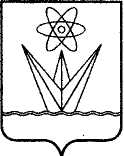 АДМИНИСТРАЦИЯ ЗАКРЫТОГО АДМИНИСТРАТИВНО – ТЕРРИТОРИАЛЬНОГО ОБРАЗОВАНИЯ  ГОРОДА ЗЕЛЕНОГОРСКА КРАСНОЯРСКОГО КРАЯП О С Т А Н О В Л Е Н И Е				             г. Зеленогорск                             №    	      	Об утверждении документа планирования регулярных перевозок пассажиров и багажа автомобильным транспортом по муниципальным маршрутам регулярных перевозок на территории города Зеленогорска на 2019 - 2023 годыВ соответствии с Федеральными законами от 06.10.2003 № 131-ФЗ                      «Об общих принципах организации местного самоуправления в Российской Федерации», от 13.07.2015 № 220-ФЗ «Об организации регулярных перевозок пассажиров и багажа автомобильным транспортом и городским наземным электрическим транспортом в Российской Федерации и о внесении изменений в отдельные законодательные акты Российской Федерации», постановлением Администрации ЗАТО г. Зеленогорска от 04.10.2019 № 175-п «Об утверждении Порядка подготовки документа планирования регулярных перевозок пассажиров и багажа автомобильным транспортом по муниципальным маршрутам регулярных перевозок на территории города Зеленогорска», на основании Устава городаПОСТАНОВЛЯЮ:Утвердить документ планирования регулярных перевозок пассажиров и багажа автомобильным транспортом по муниципальным маршрутам регулярных перевозок на территории города Зеленогорска на 
2019 - 2023 годы согласно приложению к настоящему постановлению.Настоящее постановление вступает в силу в день, следующий за днем его опубликования в газете «Панорама». Контроль за выполнением настоящего постановления возложить на первого заместителя Главы ЗАТО г. Зеленогорска по жилищно-коммунальному хозяйству, архитектуре и градостроительству.Глава ЗАТО г. Зеленогорска						М.В. СперанскийДокумент планирования регулярных перевозок пассажиров и багажа автомобильным транспортом по муниципальным маршрутам регулярных перевозок на территории города Зеленогорска 
на 2019 - 2023 годыОбщие положения долгосрочной политики в области организации регулярных перевозок пассажиров и багажа автомобильным транспортом по муниципальным маршрутам регулярных перевозок на территории города ЗеленогорскаДокумент планирования регулярных перевозок пассажиров и багажа автомобильным транспортом по муниципальным маршрутам регулярных перевозок на территории города Зеленогорска (далее – документ планирования) устанавливает перечень мероприятий по развитию регулярных перевозок по муниципальным маршрутам регулярных перевозок на территории города Зеленогорска на 2019 - 2023 годы.В документе планирования используются понятия, определенные Федеральными законами от  06.10.2003 № 131-ФЗ «Об общих принципах организации местного самоуправления в Российской Федерации», от 08.11.2007 № 259-ФЗ «Устав автомобильного транспорта и городского наземного электрического транспорта», от 13.07.2015 № 220-ФЗ 
«Об организации регулярных перевозок пассажиров и багажа автомобильным и городским наземным электрическим транспортом в Российской Федерации и о внесении изменений в  отдельные  законодательные  акты  Российской Федерации», постановлением   Правительства   Российской   Федерации от  14.02.2009 № 112 «Об утверждении Правил перевозок пассажиров и багажа автомобильным транспортом и городским наземным электрическим транспортом», иными федеральными законами и законами Красноярского края.Целью развития регулярных перевозок по муниципальным маршрутам регулярных перевозок на территории города Зеленогорска в период 2019 - 2023 годов является повышение качественного уровня транспортного обслуживания населения в городе Зеленогорске с учетом социальных и экономических факторов.В рамках реализации поставленной цели основными задачами развития регулярных перевозок по муниципальным маршрутам регулярных перевозок на территории города Зеленогорска являются:формирование оптимальной схемы движения муниципальных маршрутов регулярных перевозок и проведение конкурсных процедур в соответствии с требованиями Федерального закона от 13.07.2015 № 220-ФЗ «Об организации регулярных перевозок пассажиров и багажа автомобильным транспортом и городским наземным электрическим транспортом в Российской Федерации и о внесении изменений в отдельные законодательные акты Российской Федерации»;дальнейшее развитие системы управления и контроля за осуществлением регулярных перевозок по муниципальным маршрутам регулярных перевозок.Текущее состояние и проблемы организации 
регулярных перевозок пассажиров и багажа автомобильным транспортом по муниципальным маршрутам регулярных перевозок на территории города ЗеленогорскаРегулярные пассажирские перевозки осуществляются по муниципальным маршрутам регулярных перевозок, включенным в Реестр муниципальных маршрутов регулярных перевозок в городе Зеленогорске, утвержденный постановлением Администрации ЗАТО г. Зеленогорска. Маршрутная сеть сформирована с учетом сложившегося пассажиропотока для удовлетворения потребности всех категорий жителей муниципального образования город Зеленогорск Красноярского края. На всех автобусах, осуществляющих перевозки по муниципальным маршрутам регулярных перевозок, имеется возможность оплаты проезда с использованием транспортных и единых социальных карт.Регулярные перевозки по муниципальным маршрутам регулярных перевозок на территории города Зеленогорска осуществляются организациями и индивидуальными предпринимателями на основании муниципальных контрактов на выполнение работ, связанных с осуществлением регулярных перевозок по регулируемым тарифам пассажиров и багажа на муниципальных маршрутах на территории города Зеленогорск, и свидетельств об осуществлении перевозок по муниципальным маршрутам регулярных перевозок.Проблемами организации регулярных перевозок автомобильным транспортом по муниципальным маршрутам регулярных перевозок на территории города Зеленогорска являются:недостаточная приспособленность транспортной инфраструктуры города к нуждам маломобильных категорий населения;необеспеченность доступности транспортных услуг для населения на территории 3 и 4 очереди микрорайона № 27.Мероприятия по развитию регулярных перевозок пассажиров
 и багажа автомобильным транспортом по муниципальным маршрутам регулярных перевозок на территории города ЗеленогорскаВ результате анализа маршрутной сети, проведенной Отделом городского хозяйства Администрации ЗАТО г. Зеленогорска, выявлено, что на территории города Зеленогорска муниципальными маршрутами регулярных перевозок не охвачены территории 3 и 4 очереди микрорайона № 27, включающие в себя жилую зону, предприятия торговли, спортивные объекты. Для формирования оптимальной схемы движения муниципальных маршрутов регулярных перевозок на территории города Зеленогорска планируется реализовать следующие мероприятия во II полугодии 2019 года: установление муниципального маршрута регулярных перевозок 
№ 11 (ЗАГС – Песчаная – Комсомольская – Терапия – ЗАГС) – в   связи с потребностью населения и организаций, в целях обеспечения доступности транспортных услуг для населения;отмена муниципального маршрута регулярных перевозок № 15 (Парковая – Комсомольская – Терапия – Садко – Парковая) – в связи с установлением муниципального маршрута регулярных перевозок 
№ 11, частично дублирующим маршрут № 15.Муниципальные маршруты регулярных перевозок по регулируемым тарифам, по которым планируется проведение электронного аукциона на право заключения муниципального контракта на выполнение работ, связанных с осуществлением регулярных перевозок по регулируемым тарифам пассажиров и багажа на муниципальных маршрутах на территории города Зеленогорска, приведены в таблице.ТаблицаПриложение к постановлению Администрации ЗАТО г. Зеленогорскаот ____________ № _________№ п/пНомер и наименование муниципального маршрутаСрок выполненияОснование1.№ 6 ДС-17 – Сокаревка – ДС-17ежегодно 
II полугодие Федеральный закон от 13.07.2015 № 220-ФЗ 
«Об организации регулярных перевозок пассажиров и багажа автомобильным транспортом и городским наземным электрическим транспортом в Российской Федерации и о внесении изменений в отдельные законодательные акты Российской Федерации»;Федеральный закон от 05.04.2013 № 44-ФЗ
 «О контрактной системе в сфере закупок товаров, работ, услуг для обеспечения государственных и муниципальных нужд»2.№ 11 ЗАГС – Песчаная – Комсомольская – Терапия – ЗАГС  ежегодно 
II полугодиеФедеральный закон от 13.07.2015 № 220-ФЗ 
«Об организации регулярных перевозок пассажиров и багажа автомобильным транспортом и городским наземным электрическим транспортом в Российской Федерации и о внесении изменений в отдельные законодательные акты Российской Федерации»;Федеральный закон от 05.04.2013 № 44-ФЗ
 «О контрактной системе в сфере закупок товаров, работ, услуг для обеспечения государственных и муниципальных нужд»3.№ 13 Прометей – Орловка –Прометейежегодно 
II полугодиеФедеральный закон от 13.07.2015 № 220-ФЗ 
«Об организации регулярных перевозок пассажиров и багажа автомобильным транспортом и городским наземным электрическим транспортом в Российской Федерации и о внесении изменений в отдельные законодательные акты Российской Федерации»;Федеральный закон от 05.04.2013 № 44-ФЗ
 «О контрактной системе в сфере закупок товаров, работ, услуг для обеспечения государственных и муниципальных нужд»4.№ 13* Прометей – Орловка – Терапия - Прометейежегодно 
II полугодиеФедеральный закон от 13.07.2015 № 220-ФЗ 
«Об организации регулярных перевозок пассажиров и багажа автомобильным транспортом и городским наземным электрическим транспортом в Российской Федерации и о внесении изменений в отдельные законодательные акты Российской Федерации»;Федеральный закон от 05.04.2013 № 44-ФЗ
 «О контрактной системе в сфере закупок товаров, работ, услуг для обеспечения государственных и муниципальных нужд»5.№ 14 Прометей – Новая Орловка – Прометейежегодно 
II полугодиеФедеральный закон от 13.07.2015 № 220-ФЗ 
«Об организации регулярных перевозок пассажиров и багажа автомобильным транспортом и городским наземным электрическим транспортом в Российской Федерации и о внесении изменений в отдельные законодательные акты Российской Федерации»;Федеральный закон от 05.04.2013 № 44-ФЗ
 «О контрактной системе в сфере закупок товаров, работ, услуг для обеспечения государственных и муниципальных нужд»6.№ 16 Прометей – 1000 дворов – Прометейежегодно 
II полугодиеФедеральный закон от 13.07.2015 № 220-ФЗ 
«Об организации регулярных перевозок пассажиров и багажа автомобильным транспортом и городским наземным электрическим транспортом в Российской Федерации и о внесении изменений в отдельные законодательные акты Российской Федерации»;Федеральный закон от 05.04.2013 № 44-ФЗ
 «О контрактной системе в сфере закупок товаров, работ, услуг для обеспечения государственных и муниципальных нужд»7.№ 17 Парковая – Орловка – Парковаяежегодно 
II полугодиеФедеральный закон от 13.07.2015 № 220-ФЗ 
«Об организации регулярных перевозок пассажиров и багажа автомобильным транспортом и городским наземным электрическим транспортом в Российской Федерации и о внесении изменений в отдельные законодательные акты Российской Федерации»;Федеральный закон от 05.04.2013 № 44-ФЗ
 «О контрактной системе в сфере закупок товаров, работ, услуг для обеспечения государственных и муниципальных нужд»8.№ 18 ДС-17 – Карьерная –  ДС-17ежегодно 
II полугодиеФедеральный закон от 13.07.2015 № 220-ФЗ 
«Об организации регулярных перевозок пассажиров и багажа автомобильным транспортом и городским наземным электрическим транспортом в Российской Федерации и о внесении изменений в отдельные законодательные акты Российской Федерации»;Федеральный закон от 05.04.2013 № 44-ФЗ
 «О контрактной системе в сфере закупок товаров, работ, услуг для обеспечения государственных и муниципальных нужд»9.№ 19 Дом быта – Усовка – Дом бытаежегодно 
II полугодиеФедеральный закон от 13.07.2015 № 220-ФЗ 
«Об организации регулярных перевозок пассажиров и багажа автомобильным транспортом и городским наземным электрическим транспортом в Российской Федерации и о внесении изменений в отдельные законодательные акты Российской Федерации»;Федеральный закон от 05.04.2013 № 44-ФЗ
 «О контрактной системе в сфере закупок товаров, работ, услуг для обеспечения государственных и муниципальных нужд»10.№ 20 ДС-17 – Бухало – ДС-17ежегодно 
II полугодиеФедеральный закон от 13.07.2015 № 220-ФЗ 
«Об организации регулярных перевозок пассажиров и багажа автомобильным транспортом и городским наземным электрическим транспортом в Российской Федерации и о внесении изменений в отдельные законодательные акты Российской Федерации»;Федеральный закон от 05.04.2013 № 44-ФЗ
 «О контрактной системе в сфере закупок товаров, работ, услуг для обеспечения государственных и муниципальных нужд»11.№ 21 Дом быта – Нов. Усовка – Дом бытаежегодно 
II полугодиеФедеральный закон от 13.07.2015 № 220-ФЗ 
«Об организации регулярных перевозок пассажиров и багажа автомобильным транспортом и городским наземным электрическим транспортом в Российской Федерации и о внесении изменений в отдельные законодательные акты Российской Федерации»;Федеральный закон от 05.04.2013 № 44-ФЗ
 «О контрактной системе в сфере закупок товаров, работ, услуг для обеспечения государственных и муниципальных нужд»12.№ 22 Парковая – Карьерная – Терапия – Парковаяежегодно 
II полугодиеФедеральный закон от 13.07.2015 № 220-ФЗ 
«Об организации регулярных перевозок пассажиров и багажа автомобильным транспортом и городским наземным электрическим транспортом в Российской Федерации и о внесении изменений в отдельные законодательные акты Российской Федерации»;Федеральный закон от 05.04.2013 № 44-ФЗ
 «О контрактной системе в сфере закупок товаров, работ, услуг для обеспечения государственных и муниципальных нужд»13.№ 26 ДС-17 – Станционная – ДС-17 (лето)ежегодно 
II полугодиеФедеральный закон от 13.07.2015 № 220-ФЗ 
«Об организации регулярных перевозок пассажиров и багажа автомобильным транспортом и городским наземным электрическим транспортом в Российской Федерации и о внесении изменений в отдельные законодательные акты Российской Федерации»;Федеральный закон от 05.04.2013 № 44-ФЗ
 «О контрактной системе в сфере закупок товаров, работ, услуг для обеспечения государственных и муниципальных нужд»14.№ 27 Парковая – Слюдрудник – Терапия – Парковая (лето)ежегодно 
II полугодиеФедеральный закон от 13.07.2015 № 220-ФЗ 
«Об организации регулярных перевозок пассажиров и багажа автомобильным транспортом и городским наземным электрическим транспортом в Российской Федерации и о внесении изменений в отдельные законодательные акты Российской Федерации»;Федеральный закон от 05.04.2013 № 44-ФЗ
 «О контрактной системе в сфере закупок товаров, работ, услуг для обеспечения государственных и муниципальных нужд»15.№ 28 Парковая – Хирургия – Слюдрудник – Парковая (лето).ежегодно 
II полугодиеФедеральный закон от 13.07.2015 № 220-ФЗ 
«Об организации регулярных перевозок пассажиров и багажа автомобильным транспортом и городским наземным электрическим транспортом в Российской Федерации и о внесении изменений в отдельные законодательные акты Российской Федерации»;Федеральный закон от 05.04.2013 № 44-ФЗ
 «О контрактной системе в сфере закупок товаров, работ, услуг для обеспечения государственных и муниципальных нужд»16.№ 29 ДС-17 – Зелёная рота – ДС-17 (лето)ежегодно 
II полугодиеФедеральный закон от 13.07.2015 № 220-ФЗ 
«Об организации регулярных перевозок пассажиров и багажа автомобильным транспортом и городским наземным электрическим транспортом в Российской Федерации и о внесении изменений в отдельные законодательные акты Российской Федерации»;Федеральный закон от 05.04.2013 № 44-ФЗ
 «О контрактной системе в сфере закупок товаров, работ, услуг для обеспечения государственных и муниципальных нужд»17.№ 32 ДС-17 – Кладбище – ДС-17ежегодно 
II полугодиеФедеральный закон от 13.07.2015 № 220-ФЗ 
«Об организации регулярных перевозок пассажиров и багажа автомобильным транспортом и городским наземным электрическим транспортом в Российской Федерации и о внесении изменений в отдельные законодательные акты Российской Федерации»;Федеральный закон от 05.04.2013 № 44-ФЗ
 «О контрактной системе в сфере закупок товаров, работ, услуг для обеспечения государственных и муниципальных нужд»18.№ 34 Парковая – Овражный –Парковаяежегодно 
II полугодиеФедеральный закон от 13.07.2015 № 220-ФЗ 
«Об организации регулярных перевозок пассажиров и багажа автомобильным транспортом и городским наземным электрическим транспортом в Российской Федерации и о внесении изменений в отдельные законодательные акты Российской Федерации»;Федеральный закон от 05.04.2013 № 44-ФЗ
 «О контрактной системе в сфере закупок товаров, работ, услуг для обеспечения государственных и муниципальных нужд»19.№ 35 Парковая – 1000 дворов – Парковаяежегодно 
II полугодиеФедеральный закон от 13.07.2015 № 220-ФЗ 
«Об организации регулярных перевозок пассажиров и багажа автомобильным транспортом и городским наземным электрическим транспортом в Российской Федерации и о внесении изменений в отдельные законодательные акты Российской Федерации»;Федеральный закон от 05.04.2013 № 44-ФЗ
 «О контрактной системе в сфере закупок товаров, работ, услуг для обеспечения государственных и муниципальных нужд»20.№ 37 ДС-17 – Станционная – Зеленая рота – ДС-17ежегодно 
II полугодиеФедеральный закон от 13.07.2015 № 220-ФЗ 
«Об организации регулярных перевозок пассажиров и багажа автомобильным транспортом и городским наземным электрическим транспортом в Российской Федерации и о внесении изменений в отдельные законодательные акты Российской Федерации»;Федеральный закон от 05.04.2013 № 44-ФЗ
 «О контрактной системе в сфере закупок товаров, работ, услуг для обеспечения государственных и муниципальных нужд»